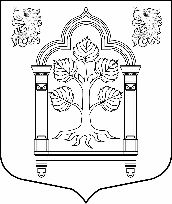 МУНИЦИПАЛЬНЫЙ СОВЕТвнутригородского муниципального образования Санкт-Петербургамуниципального округа Константиновское_________________________________________________________________________________________________________________________________________________________________________198264, Санкт-Петербург, пр.Ветеранов, д. 166,лит.А, тел./факс 300-48-80E-mail: mokrug41@mail.ruО принятии во втором чтении проекта бюджета внутригородского муниципального образования Санкт-Петербурга муниципального округа Константиновское на 2023 годи плановый период 2024 и 2025 годовВ соответствии со ст. 52 Федеральным законом «Об общих принципах организации местного самоуправления в Российской Федерации» от 06.10.2003 № 131-ФЗ и ст. 38 Закона Санкт-Петербурга «Об организации местного самоуправления в Санкт-Петербурге» от 23.09.2009  № 420-79, Муниципальный Совет РЕШИЛ:1. Принять во втором чтении проект бюджета внутригородского муниципального образования Санкт-Петербурга муниципальный округ Константиновское на 2023 год и плановый период 2024 и 2025 годов, внесенный постановлением Местной Администрации № 127 от 13.12.2022 года.2. Настоящее решение вступает в силу с момента принятия.«14» декабря 2022 г.Санкт-ПетербургРЕШЕНИЕ № 30РЕШЕНИЕ № 30Глава муниципального образования Т.В. Зыкова